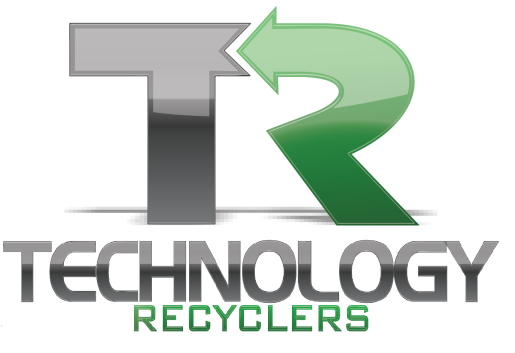 The Official Sponsors of TomorrowWe are Technology Recyclers; R2 certified- HIPAA, FERPA, DOD and NIST compliant.  We service corporate America, large and small businesses with free pickup and destruction. TR specializes and provides recycling services of Computers, Electronics and all IT related E-waste. We also offer local drop off and municipal recycling events. Now offering Secure, Certified destruction of Distressed, Obsolete or Damaged retail goods.Our pickups are free, our data destruction is free Fast, courteous and on time. We are the Easy button for E waste removal and destruction!Computer Towers				Batteries, most all, -please askLaptops						All Monitors CRT * Flat PanelTablets						TV’s – Tube Type* LED, LCD, Rear ProjectionPDAs						VCRs, DVD Players and Game SystemsCellphones – All Handhelds			Satellite TV Equipment, Dish		  Pagers, palm pilots,				All Telecommunications items, phones, switchesAll peripherals 					Audio Video EquipmentRouters, switches					Microwaves, Handheld AppliancesAll wiring, All Cable				Industrial Electronics, Motors, pumps, light fixturesCat 5 cable					Industrial Wiring, ballasts (non –PCB)All computer Room Gear				Medical Equipment, lab EquipmentServers, racks, wire				Metal shelving, racking, Copiers, Printers, scanners				Loose Hard Drives, Loose circuit boards and componentsAll office automation equipment			UPS and Backup systemsA/c units, HVAC componentsDon’t see a specific item? Please ask *ALL Monitors and All TV’s – any size have a $20 each feeWWW.Tech-Recyclers.com333 S Franklin Road, Indianapolis IN 46219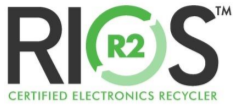 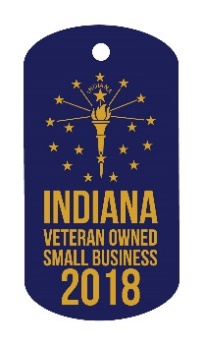 800.237.3887       Dale@tech-recyclers.com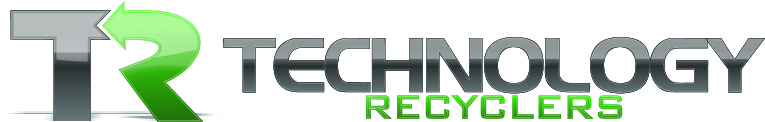 